АДМИНИСТРАЦИЯ НЕНЕЦКОГО АВТОНОМНОГО ОКРУГАПОСТАНОВЛЕНИЕот 15 апреля 2013 г. N 144-пО ПОРЯДКЕ УСТАНОВЛЕНИЯ ЛЬГОТНОГО РАЗМЕРА СТАВКИ АРЕНДНОЙПЛАТЫ ИНВЕСТОРАМ, РЕАЛИЗУЮЩИМ ИНВЕСТИЦИОННЫЕ ПРОЕКТЫИ ЗАКЛЮЧИВШИМ ИНВЕСТИЦИОННЫЕ СОГЛАШЕНИЯ, ЗА ПОЛЬЗОВАНИЕНЕДВИЖИМЫМ ИМУЩЕСТВОМ, НАХОДЯЩИМСЯ В ГОСУДАРСТВЕННОЙСОБСТВЕННОСТИ НЕНЕЦКОГО АВТОНОМНОГО ОКРУГАВ соответствии с частью 1.2 статьи 22 закона Ненецкого автономного округа от 29.12.2005 N 659-ОЗ "Об управлении государственным имуществом Ненецкого автономного округа" Администрация Ненецкого автономного округа постановляет:1. Утвердить прилагаемый Порядок установления льготного размера ставки арендной платы инвесторам, реализующим инвестиционные проекты и заключившим инвестиционные соглашения, за пользование недвижимым имуществом, находящимся в государственной собственности Ненецкого автономного округа.(в ред. постановления администрации НАО от 20.11.2013 N 422-п)2. Настоящее постановление вступает в силу со дня его официального опубликования.ГубернаторНенецкого автономного округаИ.Г.ФЕДОРОВУтвержденпостановлением АдминистрацииНенецкого автономного округаот 15.04.2013 N 144-пПОРЯДОКУСТАНОВЛЕНИЯ ЛЬГОТНОГО РАЗМЕРА СТАВКИ АРЕНДНОЙ ПЛАТЫИНВЕСТОРАМ, РЕАЛИЗУЮЩИМ ИНВЕСТИЦИОННЫЕ ПРОЕКТЫ И ЗАКЛЮЧИВШИМИНВЕСТИЦИОННЫЕ СОГЛАШЕНИЯ, ЗА ПОЛЬЗОВАНИЕ НЕДВИЖИМЫМИМУЩЕСТВОМ, НАХОДЯЩИМСЯ В ГОСУДАРСТВЕННОЙ СОБСТВЕННОСТИНЕНЕЦКОГО АВТОНОМНОГО ОКРУГА1. Настоящий Порядок определяет правила установления льготного размера ставки (далее - льготная ставка) арендной платы инвесторам, реализующим инвестиционные проекты и заключившим инвестиционные соглашения на территории Ненецкого автономного округа (далее - инвестор), за пользование недвижимым имуществом, находящимся в государственной собственности Ненецкого автономного округа (далее - имущество).2. Льготная ставка арендной платы за пользование имуществом устанавливается инвестору на срок окупаемости инвестиционного проекта, но не более чем на пять лет со дня начала финансирования инвестиционного проекта, в следующем размере:в первый год аренды - 40 процентов от рыночной стоимости размера арендной платы, установленной при заключении договора аренды;во второй год аренды - 50 процентов от рыночной стоимости размера арендной платы, установленной при заключении договора аренды;в третий год аренды - 60 процентов от рыночной стоимости размера арендной платы, установленной при заключении договора аренды;в четвертый год аренды - 80 процентов от рыночной стоимости размера арендной платы, установленной при заключении договора аренды;в пятый год аренды - 90 процентов от рыночной стоимости размера арендной платы, установленной при заключении договора аренды.3. Для установления льготной ставки арендной платы за пользование имуществом к инвестору предъявляются следующие требования:инвестор не должен находиться в состоянии реорганизации, ликвидации, банкротства или приостановления деятельности;на имущество инвестора не должен быть наложен арест или обращено взыскание в установленном законом порядке;инвестор не должен иметь просроченной задолженности по начисленным налогам, сборам и иным обязательным платежам в бюджетную систему Российской Федерации;инвестор не должен иметь просроченной задолженности по ранее предоставленным ему бюджетным средствам на возвратной основе;инвестор не должен иметь задолженности по выплате заработной платы своим работникам.4. Для установления инвестору льготной ставки арендной платы за пользование имуществом к инвестиционному проекту предъявляются следующие требования:инвестиционный проект должен быть включен в реестр инвестиционных проектов и предложений Ненецкого автономного округа;инвестором должно быть заключено инвестиционное соглашение на реализацию инвестиционного проекта с органом исполнительной власти Ненецкого автономного округа, уполномоченным Администрацией Ненецкого автономного округа на заключение инвестиционного соглашения, по форме согласно приложению к настоящему Порядку;реализация инвестиционного проекта должна проводиться в целях, указанных в части 1 статьи 19 Федерального закона от 26.07.2006 N 135-ФЗ "О защите конкуренции";общая сумма капитальных вложений, предусмотренная инвестиционным проектом, должна быть не менее 100 млн. рублей.5. Для установления льготной ставки арендной платы за пользование имуществом инвесторы представляют в Управление экономического развития Ненецкого автономного округа (далее - уполномоченный орган) следующие документы:заявление об установлении льготной ставки арендной платы, в том числе содержащее сведения о том, что:инвестор не находится в состоянии реорганизации, ликвидации, банкротства или приостановления деятельности;на имущество инвестора не наложен арест или обращено взыскание в установленном законом порядке;у инвестора отсутствует задолженность по выплате заработной платы своим работникам;инвестор не имеет просроченной задолженности по ранее предоставленным ему бюджетным средствам на возвратной основе;копии учредительных документов (для юридических лиц);полученную не ранее чем за 30 дней до даты подачи заявления об установлении льготной ставки арендной платы выписку из Единого государственного реестра юридических лиц или выписку из Единого государственного реестра индивидуальных предпринимателей (или нотариально заверенные копии таких выписок);копии бухгалтерской и налоговой отчетности за последний отчетный квартал текущего года и за предыдущий финансовый год (годовой отчет) с отметкой налогового органа, заверенные руководителем и главным бухгалтером инвестора;копию инвестиционного соглашения на реализацию инвестиционного проекта;подтверждение налогового органа об отсутствии просроченной задолженности по начисленным налогам, сборам и иным обязательным платежам в бюджетную систему Российской Федерации.Если указанные в абзацах восьмом, десятом и одиннадцатом настоящего пункта документы не представлены инвестором по собственной инициативе, содержащиеся в указанных документах сведения запрашиваются уполномоченным органом, в том числе с использованием единой системы межведомственного электронного взаимодействия, в государственных органах, в распоряжении которых соответствующие сведения находятся.(п. 5 в ред. постановления администрации НАО от 20.11.2013 N 422-п)6. Уполномоченный орган в течение десяти рабочих дней со дня предоставления инвестором полного пакета документов, указанных в пункте 5 настоящего Порядка, составляет заключение (положительное или отрицательное) о возможности установления инвестору льготной ставки арендной платы за пользование имуществом и в случае положительного заключения подготавливает проект распоряжения Администрации Ненецкого автономного округа об установлении инвестору льготной ставки арендной платы.При отрицательном заключении уполномоченный орган в трехдневный срок со дня его составления направляет инвестору письменное уведомление с указанием причин отказа.7. Основаниями для отказа в установлении инвестору льготной ставки арендной платы за пользование имуществом являются:несоответствие реализуемого инвестором инвестиционного проекта требованиям, установленным пунктом 4 настоящего Порядка;непредставление инвестором документов, указанных в пункте 5 настоящего Порядка, за исключением документов, которые уполномоченный орган самостоятельно запрашивает в соответствующих органах;(в ред. постановления администрации НАО от 20.11.2013 N 422-п)наличие в документах, представленных инвестором, неполной или недостоверной информации.8. Распоряжение об установлении инвестору льготной ставки арендной платы принимается Администрацией Ненецкого автономного округа в течение сорока рабочих дней со дня представления инвестором в уполномоченный орган пакета документов, указанных в пункте 5 настоящего Порядка. Копия указанного распоряжения направляется инвестору в течение трех рабочих дней со дня его принятия.9. На основании распоряжения Администрации Ненецкого автономного округа об установлении инвестору льготной ставки арендной платы Управление государственного имущества Ненецкого автономного округа проводит оценку рыночной стоимости арендной платы за пользование имуществом и заключает с инвестором договор аренды имущества в порядке, установленном действующим законодательством.10. В течение десяти рабочих дней после получения отчета независимого оценщика о рыночной стоимости размера арендной платы Управление государственного имущества Ненецкого автономного округа производит примерную оценку размера доходов бюджета Ненецкого автономного округа, выпадающих в результате установления инвестору льготной ставки арендной платы за пользование имуществом, и направляет результаты оценки в уполномоченный орган.Приложениек Порядку установления льготногоразмера ставки арендной платы инвесторам,реализующим инвестиционные проекты изаключившим инвестиционные соглашения,за пользование недвижимым имуществом,находящимся в государственнойсобственности Ненецкого автономного округа                      ИНВЕСТИЦИОННОЕ СОГЛАШЕНИЕ N ___г. Нарьян-Мар                                       "__" __________ 20__ г.    ______________________________________________________________ (далее -Уполномоченный орган), в лице ____________________________________________,действующего на основании ________________________________________________,и _____________________________________________________ (далее - Инвестор),в лице ______________________________________________________, действующегона основании ___________________________________________________, именуемыев дальнейшем   "Стороны",   заключили   в   соответствии с   постановлениемАдминистрации Ненецкого автономного округа от "___" __________ 20__ N _____"_____________________________________" настоящее инвестиционное соглашение(далее - Соглашение) о нижеследующем:                           1. ПРЕДМЕТ СОГЛАШЕНИЯ    1.1.   Предметом   Соглашения   является   взаимодействие   Сторон  приреализации  инвестиционного проекта Инвестора _____________________________(далее  -  инвестиционный проект) в соответствии с финансово-экономическимипоказателями,  указанными  в  приложении  N  1  к  настоящему Соглашению, собъемом инвестиций не менее __________________________, сроком реализации с_________ по __________.2. ПРАВА И ОБЯЗАННОСТИ СТОРОН2.1. Инвестор обязуется:- обеспечить за счет собственных или привлеченных (заемных) средств в объеме, установленном в п. 1 настоящего Соглашения, финансирование инвестиционного проекта;- ежеквартально представлять Уполномоченному органу информацию об объемах выполненных работ и осуществленных инвестициях (по форме согласно приложению N 2 к настоящему Соглашению);- уведомлять Уполномоченный орган о своей реорганизации (ликвидации) или перерегистрации в течение 30 (тридцати) дней с момента принятия решения о реорганизации (ликвидации) или перерегистрации.2.2. Инвестор имеет право:- заключать соглашения и договоры, необходимые для реализации инвестиционного проекта, с иными инвесторами, третьими лицами, привлекать дополнительные средства и ресурсы, не предусмотренные настоящим Соглашением;- корректировать показатели, объемы и сроки выполнения инвестиционного соглашения по согласованию с Уполномоченным органом.2.3. Уполномоченный орган обязуется:- не вмешиваться в хозяйственную деятельность Инвестора, если данная деятельность не противоречит действующему законодательству и условиям настоящего Соглашения;- содействовать невмешательству исполнительных органов государственной власти Ненецкого автономного округа и их должностных лиц в хозяйственную деятельность Инвестора, если указанная деятельность не противоречит действующему законодательству и условиям настоящего Соглашения;- содействовать реализации гарантий осуществления инвестиционной деятельности в порядке, предусмотренном законодательством Российской Федерации и законодательством Ненецкого автономного округа;- рассматривать письменные предложения Инвестора, связанные с реализацией инвестиционного проекта;- обеспечивать в случае внесения изменений в действующие нормативные правовые акты Российской Федерации и нормативные правовые акты Ненецкого автономного округа, затрагивающие перечень, объем и порядок применения мер государственной поддержки инвесторов, применение в установленном законодательством порядке к Инвестору максимально возможных мер государственной поддержки, допустимых действующим законодательством Российской Федерации и законодательством Ненецкого автономного округа;- оказывать государственную поддержку, предусмотренную действующим законодательством, и содействие в реализации инвестиционного проекта, в том числе предоставление Инвестору льгот и льготных режимов в порядке, установленном действующим законодательством Российской Федерации и законодательством Ненецкого автономного округа.2.4. Уполномоченный орган имеет право:- получать от Инвестора информацию о ходе реализации инвестиционного проекта и документацию, необходимую для проверки соблюдения условий настоящего Соглашения.3. СРОК ДЕЙСТВИЯ СОГЛАШЕНИЯ3.1. Настоящее Соглашение вступает в силу с момента его подписания Сторонами и действует в течение срока реализации инвестиционного проекта.4. ПРЕКРАЩЕНИЕ ДЕЙСТВИЯ СОГЛАШЕНИЯ4.1. Настоящее Соглашение может быть прекращено по соглашению Сторон.4.2. Настоящее Соглашение может быть прекращено в одностороннем порядке в следующих случаях:4.2.1. По инициативе Уполномоченного органа:- если Инвестор не представляет Уполномоченному органу информацию в сроки, установленные настоящим Соглашением, или представляет не соответствующую действительности информацию, предусмотренную пп. 2.1 и 2.5 настоящего Соглашения;- если из отчетов Инвестора по истечении одного года с момента подписания настоящего Соглашения следует, что инвестиционный проект не реализуется по причинам, зависящим от Инвестора;- в случае невыполнения Инвестором условий настоящего Соглашения по срокам и суммам инвестиций по причинам, зависящим от Инвестора.4.2.2. По инициативе Инвестора:- если Уполномоченный орган осуществляет действия, препятствующие или затрудняющие реализацию инвестиционного проекта;- если Уполномоченный орган не выполняет обязательства, установленные настоящим Соглашением;- если из отчетов Инвестора по истечении одного года с момента подписания настоящего Соглашения следует, что инвестиционный проект не реализуется по причинам, зависящим от Уполномоченного органа.5. ПОРЯДОК РАЗРЕШЕНИЯ СПОРОВ И ОТВЕТСТВЕННОСТЬ СТОРОН5.1. Стороны несут ответственность по своим обязательствам в соответствии с действующим законодательством Российской Федерации.5.2. Все споры и разногласия, которые могут возникнуть в связи с применением настоящего Соглашения, должны решаться путем переговоров между Сторонами.5.3. В случае невозможности решить споры и разногласия путем переговоров в течение одного месяца с момента начала переговоров они могут быть переданы на разрешение Арбитражного суда Архангельской области в порядке, установленном законодательством Российской Федерации.6. ОБСТОЯТЕЛЬСТВА НЕПРЕОДОЛИМОЙ СИЛЫ (ФОРС-МАЖОР)6.1. В случае возникновения в период действия настоящего Соглашения форс-мажорных обстоятельств (пожаров, стихийных бедствий, блокад, общественных волнений, беспорядков, запрещения экспорта и (или) импорта, каких бы то ни было военных действий), препятствующих полностью или частично исполнению Сторонами своих обязательств, срок исполнения обязательств отодвигается на период действия этих обстоятельств, определенный с согласия Сторон и оформленный в виде дополнения к настоящему Соглашению, при условии уведомления одной Стороной, для которой эти обстоятельства наступили, другой Стороны в течение 10 календарных дней.6.2. В случае наступления форс-мажорных обстоятельств исполнение настоящего Соглашения может быть отложено на срок не более 12 месяцев, по истечении которых Соглашение может быть расторгнуто.7. ЗАКЛЮЧИТЕЛЬНЫЕ ПОЛОЖЕНИЯ7.1. Любые изменения и дополнения к настоящему Соглашению оформляются дополнительными соглашениями Сторон, которые становятся неотъемлемой частью Соглашения и вступают в силу с момента подписания их всеми Сторонами.7.2. Настоящее Соглашение составлено в трех экземплярах на русском языке, которые имеют одинаковую юридическую силу.8. АДРЕСА, БАНКОВСКИЕ РЕКВИЗИТЫ И ПОДПИСИ СТОРОНУполномоченный орган:                             Инвестор:__________________________                        ____________________________________________ (ФИО)                        __________________ (ФИО)Приложение 1к Инвестиционному соглашению N ___от "____" ___________ 20____ г.ОСНОВНЫЕ ХАРАКТЕРИСТИКИИНВЕСТИЦИОННОГО ПРОЕКТАПримечание.В графу 2 вносятся данные об инвестиционном проекте, указанные инвестором в обосновывающих материалах, представляемых при его соответствующем обращении в ____________________________________________.Ориентировочные данные по выплатам в указанные бюджеты и государственные внебюджетные фонды (за год), основные показатели по производству и реализации продукции (за год) приводятся исходя из предположения, что проект успешно реализован в заявленные сроки.Подписи Сторон:Уполномоченный орган:                              Инвестор:________________________                           __________________________________________ (ФИО)                           __________________ (ФИО)Приложение 2к Инвестиционному соглашению N ____от "____" ____________ 20____ г.ФОРМАПРЕДСТАВЛЕНИЯ ИНФОРМАЦИИ О ХОДЕРЕАЛИЗАЦИИ ИНВЕСТИЦИОННОГО ПРОЕКТАОТЧЕТ О РЕАЛИЗАЦИИ ИНВЕСТИЦИОННОГО ПРОЕКТАРаздел 1. УЧЕТНЫЕ ДАННЫЕ ИНВЕСТИЦИОННОГО ПРОЕКТАРаздел 2. ИСПОЛЬЗОВАНИЕ РЕСУРСНОГОПОТЕНЦИАЛА И ИНФРАСТРУКТУРЫПримечания.В графу 2 вносятся данные, указанные инвестором в обосновывающих материалах, представляемых при его соответствующем обращении в органы государственной власти Ненецкого автономного округа (в случае такого обращения).В графу 3 вносятся данные о фактическом использовании ресурсов за отчетный квартал.В графу 4 вносятся данные о суммарном фактическом использовании ресурсов за период с момента указанного обращения инвестора.Раздел 3. СОЦИАЛЬНО-ЭКОНОМИЧЕСКАЯ ХАРАКТЕРИСТИКАИНВЕСТИЦИОННОГО ПРОЕКТАПримечания.В графу 2 вносятся данные об инвестиционном проекте, указанные инвестором в обосновывающих материалах, представляемых при его соответствующем обращении в ___________________________________________ (в случае такого обращения). Ориентировочные данные по выплатам в указанные бюджеты и государственные внебюджетные фонды (за год), основные показатели по производству и реализации продукции (за год) приводятся исходя из предположения, что проект успешно реализован в заявленные сроки.В графу 3 вносятся данные за отчетный квартал.В графу 4 вносятся данные за период с момента указанного обращения инвестора.Раздел 4. ИНФОРМАЦИЯ О ПРОРАБОТКЕ И РЕАЛИЗАЦИИИНВЕСТИЦИОННОГО ПРОЕКТА ПО СОСТОЯНИЮ НА ОТЧЕТНЫЙ ПЕРИОД(В СЛУЧАЕ ЕЕ ПРОВЕДЕНИЯ)                            Форма согласована:Уполномоченный орган:                              Инвестор:___________________________                        _____________________________________________ (ФИО)                        __________________ (ФИО)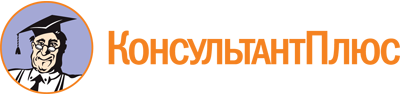 Постановление администрации НАО от 15.04.2013 N 144-п
(ред. от 20.11.2013)
"О порядке установления льготного размера ставки арендной платы инвесторам, реализующим инвестиционные проекты и заключившим инвестиционные соглашения, за пользование недвижимым имуществом, находящимся в государственной собственности Ненецкого автономного округа"Документ предоставлен КонсультантПлюс

www.consultant.ru

Дата сохранения: 27.01.2021
 Список изменяющих документов(в ред. постановления администрации НАОот 20.11.2013 N 422-п)Список изменяющих документов(в ред. постановления администрации НАОот 20.11.2013 N 422-п)Наименование показателя, характеризующего инвестиционный проектЗаявлено инвесторомГрафыГрафы121. Сведения о затратах, связанных с реализацией инвестиционного проекта (тыс. руб.)1. Сведения о затратах, связанных с реализацией инвестиционного проекта (тыс. руб.)Объем инвестиций (всего)В том числе:собственные средствапривлеченные средствадругие источники финансирования2. Рабочие места, созданные в рамках реализации проекта (чел.)2. Рабочие места, созданные в рамках реализации проекта (чел.)Количество рабочих мест (всего)В том числе новых рабочих мест3. Основные показатели по реализации продукции (тыс. руб.)3. Основные показатели по реализации продукции (тыс. руб.)Объем реализации продукции в рамках инвестиционного проекта4. Налоговые выплаты в рамках реализации проекта (тыс. руб.)4. Налоговые выплаты в рамках реализации проекта (тыс. руб.)В федеральный бюджетВ бюджет Ненецкого автономного округаВ местный бюджетВсего5. Платежи в государственные внебюджетные фонды в рамках реализации проекта (тыс. руб.)5. Платежи в государственные внебюджетные фонды в рамках реализации проекта (тыс. руб.)Всего6. Налоговые льготы, предоставленные в рамках реализации проекта (тыс. руб.)6. Налоговые льготы, предоставленные в рамках реализации проекта (тыс. руб.)Бюджет Ненецкого автономного округаМестный бюджетВсего7. Иные показателиГрафыГрафы12Заявитель (полное наименование)Контактные телефоныОтветственное лицоЗарегистрирован (код по ЕГРПО, страна, регион, город, район)Вид деятельности (основной вид деятельности заявителя)Наименование инвестиционного проекта (краткое (условное) наименование; полное наименование)Место размещения (реализации) проекта в Ненецком автономном округе (город, иное поселение, не определено)Тип инвестиционного проекта (новое строительство, расширение, реконструкция)Отрасль экономики (наименование отрасли экономики (по ОКВЭД), к которой относится организация (производство), создаваемая в ходе реализации инвестиционного проекта)Основная продукция (услуги) (перечень основной номенклатуры продукции (услуг) - не более 5 наименований)Срок реализации проекта (ввода объекта) (срок (месяц, год) достижения целей инвестиционного проекта)Период окупаемости проекта (лет, месяцев)Ресурсы, используемые при реализации инвестиционного проектаЗаявленоинвесторомФактическое потребление за отчетный периодВсего с моментаобращенияГрафыГрафыГрафыГрафы12341. Ресурсы, необходимые для реализации инвестиционного проекта1. Ресурсы, необходимые для реализации инвестиционного проекта1. Ресурсы, необходимые для реализации инвестиционного проекта1. Ресурсы, необходимые для реализации инвестиционного проектаРазмер земельного участка (га)Производственные помещения (кв. м)Годовая потребность в водных ресурсах (тыс. куб. м)Годовая потребность в энергоресурсах (тыс. кВт.ч)Годовая потребность в природном газе (тыс. куб. м)Прочие2. Объекты инфраструктуры, необходимые для реализации проекта (максимальная удаленность от объекта)2. Объекты инфраструктуры, необходимые для реализации проекта (максимальная удаленность от объекта)2. Объекты инфраструктуры, необходимые для реализации проекта (максимальная удаленность от объекта)2. Объекты инфраструктуры, необходимые для реализации проекта (максимальная удаленность от объекта)Автомобильная дорогаМорской-речной портПрочиеНаименование показателя, характеризующего инвестиционный проектЗаявленоинвесторомФактически заотчетный периодВсего с моментаобращенияГрафыГрафыГрафыГрафы12341. Сведения о затратах, связанных с реализацией инвестиционного проекта (тыс. руб.)1. Сведения о затратах, связанных с реализацией инвестиционного проекта (тыс. руб.)1. Сведения о затратах, связанных с реализацией инвестиционного проекта (тыс. руб.)1. Сведения о затратах, связанных с реализацией инвестиционного проекта (тыс. руб.)Объем инвестиций (всего)В том числе:собственные средствапривлеченные средстваиностранный капиталдругие источники финансирования2. Рабочие места, созданные в рамках реализации проекта (чел.)2. Рабочие места, созданные в рамках реализации проекта (чел.)2. Рабочие места, созданные в рамках реализации проекта (чел.)2. Рабочие места, созданные в рамках реализации проекта (чел.)Количество рабочих мест (всего)В том числе новых рабочих мест3. Основные показатели по производству и реализации продукции (тыс. руб.)3. Основные показатели по производству и реализации продукции (тыс. руб.)3. Основные показатели по производству и реализации продукции (тыс. руб.)3. Основные показатели по производству и реализации продукции (тыс. руб.)Выпуск продукции в рамках инвестиционного проекта в соответствии с номенклатуройОбъем реализации продукции, произведенной в рамках инвестиционного проекта4. Налоговые выплаты в рамках реализации проекта (тыс. руб.)4. Налоговые выплаты в рамках реализации проекта (тыс. руб.)4. Налоговые выплаты в рамках реализации проекта (тыс. руб.)4. Налоговые выплаты в рамках реализации проекта (тыс. руб.)В федеральный бюджетВ бюджет Ненецкого автономного округаВ местный бюджетВсего5. Платежи в государственные внебюджетные фонды в рамках реализации проекта (тыс. руб.)5. Платежи в государственные внебюджетные фонды в рамках реализации проекта (тыс. руб.)5. Платежи в государственные внебюджетные фонды в рамках реализации проекта (тыс. руб.)5. Платежи в государственные внебюджетные фонды в рамках реализации проекта (тыс. руб.)Всего6. Налоговые льготы, предоставленные в рамках реализации проекта (тыс. руб.)6. Налоговые льготы, предоставленные в рамках реализации проекта (тыс. руб.)6. Налоговые льготы, предоставленные в рамках реализации проекта (тыс. руб.)6. Налоговые льготы, предоставленные в рамках реализации проекта (тыс. руб.)Бюджет Ненецкого автономного округаМестный бюджетВсегоКонтролируемые этапыНаименование документа, дата, номерГрафыГрафы121. Предварительная проработка инвестиционного проекта ____________________ ___________________________________________________ и принятие решения о выдаче или отказе в выдаче заключения1. Предварительная проработка инвестиционного проекта ____________________ ___________________________________________________ и принятие решения о выдаче или отказе в выдаче заключенияОснование для проработки (наличие обращения)Поступление обосновывающих материалов (бизнес-план; копия свидетельства о государственной регистрации юридического лица;копии лицензий; копии свидетельств о постановке на налоговый учет;бухгалтерский баланс;предварительный расчет налоговых поступлений)Заключение Управления финансов Ненецкого автономного округа о целесообразности реализации инвестиционного проекта;заключение правового управления Аппарата Администрации Ненецкого автономного округа о целесообразности реализации инвестиционного проекта;заключение органов местного самоуправления о целесообразности реализации инвестиционного проекта на территории соответствующего муниципального образования2. Проработка и принятие решения по земельным и имущественным вопросам2. Проработка и принятие решения по земельным и имущественным вопросамАкт выбора земельного участкаРешение о предварительном согласовании места размещенияРешение (наименование учреждения) по координации деятельности в сфере земельных отношений на территории Ненецкого автономного округа о формировании землеустроительного делаРешение (наименование учреждения) по координации деятельности в сфере земельных отношений на территории Ненецкого автономного округа о подготовке проекта постановления "_______________" о предоставлении земельного участкаГосударственный кадастровый учет земельного участкаРезультат проведения торгов (конкурсов, аукционов) по продаже участка, продаже права на заключение договора аренды (протокол подведения итогов проведения торгов или договор аренды земельного участка)Принятие решения о предоставлении земельного участка3. Последующие этапы реализации инвестиционного проекта3. Последующие этапы реализации инвестиционного проектаЗаключение инвестиционного соглашенияСогласование, утверждение проектной документацииРазрешение на строительствоВвод в эксплуатацию (акт государственной приемки)Сертификация продукции (сертификаты соответствия)